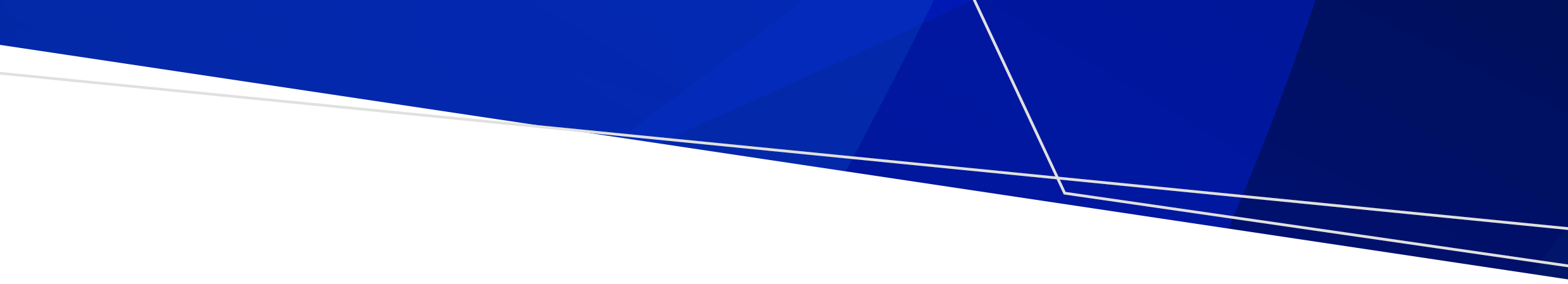 Zmiana klimatu a zdrowie - Zachowanie zdrowia w zmieniającym się klimacieNasze zdrowie zależy od środowiska, w którym żyjemy. Jak zatem możesz zachować zdrowie w zmieniającym się klimacie? Otóż przede wszystkim w czasie fal upałów, staraj się przebywać w chłodnym miejscu.Pij dużo wody, nigdy nie pozostawiaj nikogo w samochodzie i troszcz się o innych, zwłaszcza o dzieci i osoby starsze.Pływanie jest doskonałym sposobem na ochłodzenie się i zachowanie aktywności, ale każdy powinien postarać się chronić wodę przed zarazkami.Bądź zdrowym pływakiem biorąc prysznic przed pływaniem i myjąc dokładnie ręce po wyjściu z toalety. I nie pływaj przez 14 dni po tym, jak miałeś biegunkę.Ciepło sprzyja bakteriom takim, jak salmonella, więc zachowaj uwagę przygotowując, przechowując i podając jedzenie, zwłaszcza w okresie cieplejszych, letnich miesięcy.Coraz częściej występujące ulewy i powodzie stwarzają idealne warunki dla przenoszących choroby komarów.Nie dopuszczaj do ukąszeń, nosząc luźne ubranie i używając repelentów na komary na odkrytych częściach ciała.I pozbywaj się wszelkiej wody stojącej wokół domu, gdzie mogą rozmnażać się komary.Zachowuj zdrowie w naszym zmieniającym się klimacie - podejmij działania dzisiaj dla zapewnienia zdrowszego jutra.To receive this publication in an accessible format phone 1300 761 874 using the National Relay Service 13 36 77 if required, or email environmental.healthunit@health.vic.gov.auAuthorised and published by the Victorian Government, 1 Treasury Place, Melbourne.© State of Victoria, Department of Health, October 2021.Available from the Climate change and health – Staying healthy in a changing climate (video) page <https://www.betterhealth.vic.gov.au/health/Videos/Climate-change-and-health-staying-healthy-in-a-changing-climate> on the Better Health Channel website.